Name ______________________________						Period ________________Date _______________________________						Vanguard  History Directions:  Use OPTICS to analyze the following pictures below.  Pay careful attention to details and DO NOT RUSH or you will miss something! You might want to look at the version on the website for a better quality image.  Signing the  Declaration of Objects: List all the objects you see in this picture.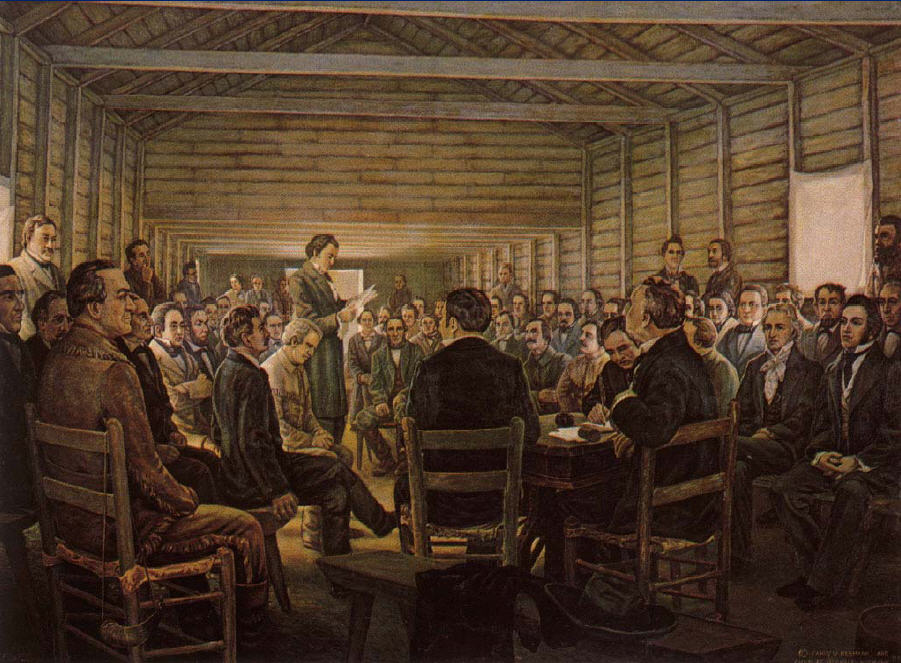 People:  List all the people you see in this picture, general or specific.Title and Time Period:           Title:        Time Period:Inference: What do you think each part of the picture says about Texas History?______________________________________________________________________________________________________________________________________________________________________________________________________________________________________________________________________________________________________Conclusion:  What is the message or the main idea? Summarize what the picture is telling you. ________________________________________________________________________________________________________________________________________________________________________________________________________________________________________________________________________________________________________________________________________________________________________________________________________ Summarize: Put it all together . __________________________________________________________________________________________________________________________________________________________________________________________________________________________________________________________________________________________________________________________________________________________________________________________________________________________________________________________________________________________________________                                   March 2, 1835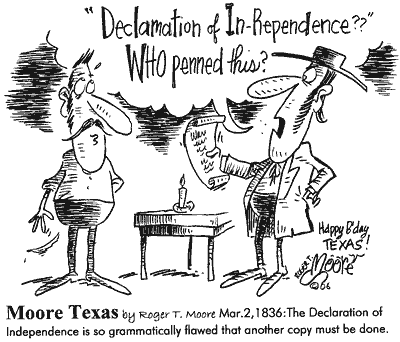 Objects: List all the objects you see in this picture.People:  List all the people you see in this picture, general or specific.Title and Time Period:           Title:        Time Period:Inference: What do you think each part of the picture says about Texas History?______________________________________________________________________________________________________________________________________________________________________________________________________________________________________________________________________________________________________Conclusion:  What is the message or the main idea? Summarize what the picture is telling you. ________________________________________________________________________________________________________________________________________________________________________________________________________________________________________________________________________________________________________________________________________________________________________________________________________ Summarize: Put it all together . __________________________________________________________________________________________________________________________________________________________________________________________________________________________________________________________________________________________________________________________________________________________________________________________________________________________________________________________________________________________________________